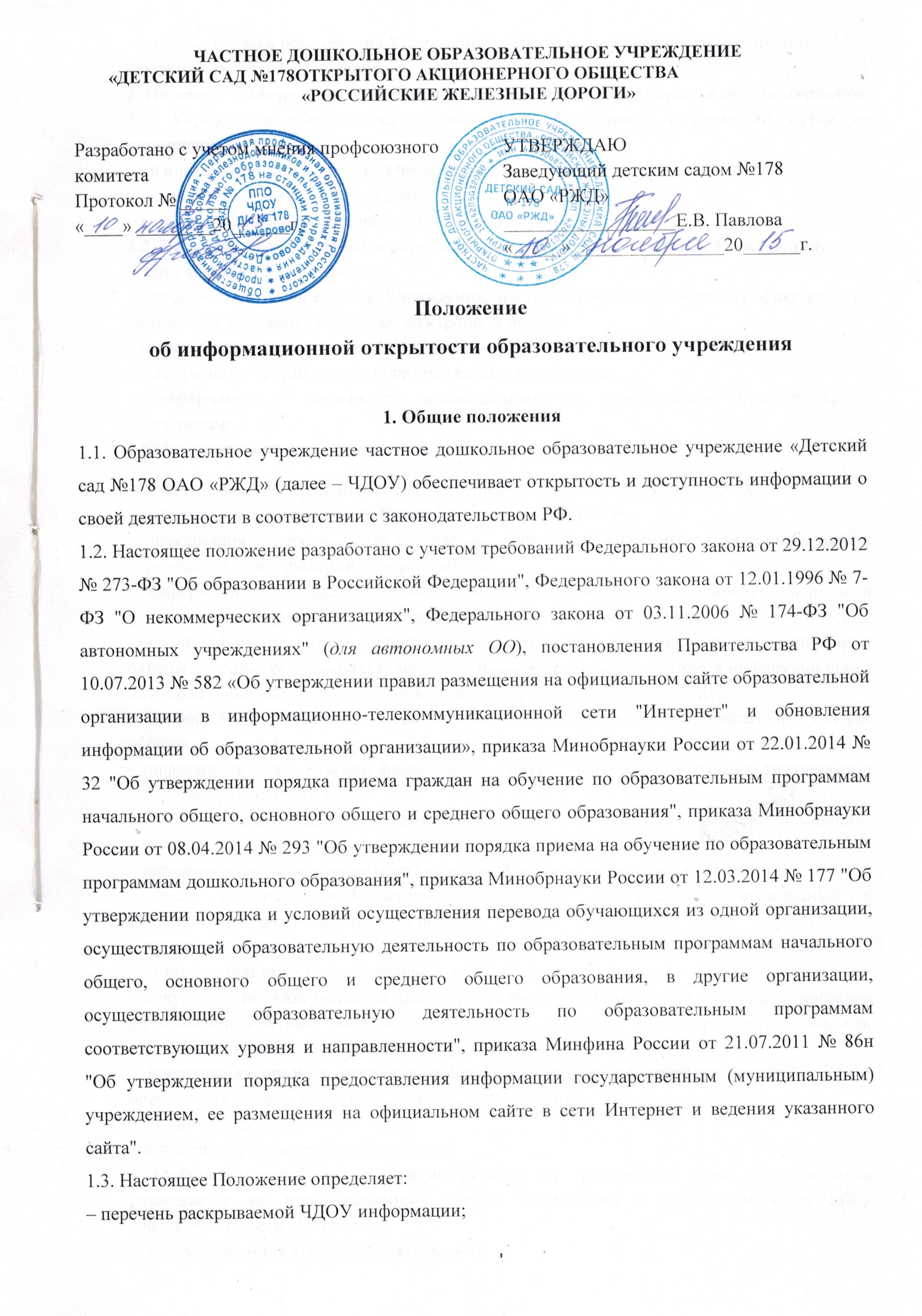 – способы и сроки обеспечения Учреждения открытости и доступности информации; – ответственность Учреждения. 2. Перечень информации, способы и сроки обеспечения ее открытости и доступности 2.1. Учреждение обеспечивает открытость и доступность информации путем ее размещения: – на информационных стендах Учреждения; – на официальном сайте Учреждения; – в средствах массовой информации (в т. ч. электронных). 2.2. Перечень обязательных к раскрытию сведений о деятельности Учреждения: – дата создания Учреждения; – информация об учредителе Учреждения, месте нахождения, режиме, графике работы, контактных телефонах и адресах электронной почты; – информация о структуре и органах управления Учреждения; – информация о реализуемых образовательных программах; – информация о численности воспитанников по реализуемым образовательным программам; – информация о языках образования; – информация о федеральных государственных образовательных стандартах; – информация о руководителе Учреждения, его заместителях; – информация о персональном составе педагогических работников с указанием уровня образования, квалификации и опыта работы; – информация о материально-техническом обеспечении образовательной деятельности (в т. ч. наличии оборудованных учебных кабинетов, объектов для проведения практических занятий, библиотек, объектов спорта, средств обучения и воспитания, условиях питания и охраны здоровья обучающихся, доступе к информационным системам и информационно - телекоммуникационным сетям, электронных образовательных ресурсах; – информация о количестве вакантных мест для приема (перевода) по каждой образовательной программе;– информация о поступлении финансовых и материальных средств и об их расходовании по итогам финансового года; 2.3. Обязательны к открытости и доступности копии следующих документов Учреждении: – устав; – лицензия на осуществление образовательной деятельности (с приложениями); – план финансово-хозяйственной деятельности Учреждения, утвержденный в установленном законодательством порядке; – локальные нормативные акты, в т.ч. правила внутреннего распорядка воспитанников;– отчет о результатах самообследования; – документ о порядке оказания платных образовательных услуг, в т . ч. образец договора об оказании платных образовательных услуг, документ об утверждении стоимости обучения по каждой образовательной программе; – предписания органов, осуществляющих государственный контроль (надзор) в сфере образования, отчеты об исполнении таких предписаний; – публичный доклад; – примерная форма заявления о приеме; – распорядительный акт о приеме (приказ) (в трехдневный срок после издания размещается на информационном стенде Учреждения и на официальном сайте Учреждения в сети Интернет); –уведомление о прекращении деятельности. 2.4. Учреждение обеспечивает открытость и доступность документов, определенных п. 2.3, путем предоставления через официальный сайт Учреждения электронных копий следующих документов: – учредительные документы Учреждения; – план финансово-хозяйственной деятельности Учреждения; – отчет о результатах деятельности Учреждения и об использовании закрепленного за ним  имущества;– сведения о проведенных в отношении Учреждения контрольных мероприятиях и их результатах. 2.5. Требования к информации, размещаемой на официальном сайте Учреждения, ее структура, порядок размещения и сроки обновления определяются локальным актом Учреждения (положением об официальном сайте ДОУ). 2.6. Учреждение обеспечивает открытость следующих персональных данных: а) о руководителе Учреждения, его заместителях, в т. ч.: – фамилия, имя, отчество (при наличии) руководителя, его заместителей; – должность руководителя, его заместителей; – контактные телефоны; – адрес электронной почты. б) о персональном составе педагогических работников с указанием уровня образования, квалификации и опыта работы, в т. ч.: – фамилия, имя, отчество (при наличии) работника; – занимаемая должность (должности); – ученая степень (при наличии); – ученое звание (при наличии); – наименование направления подготовки и (или) специальности; – данные о повышении квалификации и (или) профессиональной переподготовке; – общий стаж работы; – стаж работы по специальности; – иная информация о работниках Учреждения, на размещение которой имеется их письменное согласие (в том числе – на размещение фотографий). 2.7. Учреждение обязано по письменному требованию работника внести изменения в размещенную о нем информацию при условии предоставления подтверждающих документов. 3. Ответственность Учреждения 3.1. Учреждение осуществляет раскрытие информации (в т. ч. персональных данных) в соответствии с требованиями законодательства РФ. 3.2. Учреждение обеспечивает обработку и хранение информации о своих работниках, а также иных субъектах персональных данных способами, обеспечивающими максимальную защищенность такой информации от неправомерного использования в соответствии с требованиями Федерального закона от 27.07.2006 № 152-ФЗ "О персональных данных", положением об обработке персональных данных. 3.3. Учреждение несет ответственность в порядке и на условиях, устанавливаемых законодательством РФ, за возможный ущерб, причиненный в результате неправомерного использования информации третьими лицами.